                                                                                                   T.C.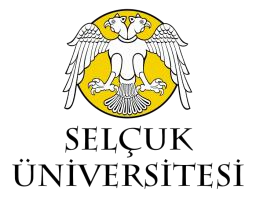 SELÇUK UNIVERSITYINSTITUTE OF HEALTH SCIENCES                                                                                                   T.C.SELÇUK UNIVERSITYINSTITUTE OF HEALTH SCIENCES                                                                                                   T.C.SELÇUK UNIVERSITYINSTITUTE OF HEALTH SCIENCES                                                                                                   T.C.SELÇUK UNIVERSITYINSTITUTE OF HEALTH SCIENCES                                                                                                   T.C.SELÇUK UNIVERSITYINSTITUTE OF HEALTH SCIENCES                                                                                                   T.C.SELÇUK UNIVERSITYINSTITUTE OF HEALTH SCIENCESSTUDENT INFORMATIONSTUDENT INFORMATIONSTUDENT INFORMATIONSTUDENT INFORMATIONSTUDENT INFORMATIONSTUDENT INFORMATIONSTUDENT INFORMATIONSTUDENT INFORMATIONName-SurnameName-SurnameName-SurnameStudent NoStudent NoStudent NoDepartmentDepartmentDepartmentPhone/E-mail  Phone/E-mail  Phone/E-mail  AdvisorAdvisorAdvisor2nd Advisor2nd Advisor2nd AdvisorDate of Submission to the InstituteDate of Submission to the InstituteDate of Submission to the InstitutePlace of ExamPlace of ExamPlace of ExamDate of ExamDate of ExamDate of Exam	Exam Time 	Exam Time 	Exam Time 	Exam Time 	Exam Time Thesis TitleThesis TitleThesis TitleTHESIS DEFENSE JURY MEMBERSTHESIS DEFENSE JURY MEMBERSTHESIS DEFENSE JURY MEMBERSTHESIS DEFENSE JURY MEMBERSTHESIS DEFENSE JURY MEMBERSTHESIS DEFENSE JURY MEMBERSTHESIS DEFENSE JURY MEMBERSTHESIS DEFENSE JURY MEMBERSPRIMARY MEMBERS (Second Advisor cannot be a jury member)PRIMARY MEMBERS (Second Advisor cannot be a jury member)PRIMARY MEMBERS (Second Advisor cannot be a jury member)PRIMARY MEMBERS (Second Advisor cannot be a jury member)PRIMARY MEMBERS (Second Advisor cannot be a jury member)PRIMARY MEMBERS (Second Advisor cannot be a jury member)PRIMARY MEMBERS (Second Advisor cannot be a jury member)PRIMARY MEMBERS (Second Advisor cannot be a jury member) Title/Name-Surname Title/Name-Surname Title/Name-Surname Title/Name-SurnameUniversity/Faculty/DepartmentUniversity/Faculty/DepartmentE-MailE-MailAdvisorAdvisorAdvisorAdvisorLecturer from the DepartmentLecturer from the DepartmentLecturer from the DepartmentLecturer from the DepartmentNon-University LecturerNon-University LecturerNon-University LecturerNon-University LecturerImportant Note 1: Article 55 / 6 of the S.Ü. Regulation - Those who have a situation that may affect the opinion of the students, such as a relationship of affinity up to the third degree, hostility and interest, cannot be appointed as advisors, jury members and thesis monitoring committee members.Important Note 2: The proposed date for the exam must be at least 15 days after the date of the Board of Directors.Important Note 1: Article 55 / 6 of the S.Ü. Regulation - Those who have a situation that may affect the opinion of the students, such as a relationship of affinity up to the third degree, hostility and interest, cannot be appointed as advisors, jury members and thesis monitoring committee members.Important Note 2: The proposed date for the exam must be at least 15 days after the date of the Board of Directors.Important Note 1: Article 55 / 6 of the S.Ü. Regulation - Those who have a situation that may affect the opinion of the students, such as a relationship of affinity up to the third degree, hostility and interest, cannot be appointed as advisors, jury members and thesis monitoring committee members.Important Note 2: The proposed date for the exam must be at least 15 days after the date of the Board of Directors.Important Note 1: Article 55 / 6 of the S.Ü. Regulation - Those who have a situation that may affect the opinion of the students, such as a relationship of affinity up to the third degree, hostility and interest, cannot be appointed as advisors, jury members and thesis monitoring committee members.Important Note 2: The proposed date for the exam must be at least 15 days after the date of the Board of Directors.Important Note 1: Article 55 / 6 of the S.Ü. Regulation - Those who have a situation that may affect the opinion of the students, such as a relationship of affinity up to the third degree, hostility and interest, cannot be appointed as advisors, jury members and thesis monitoring committee members.Important Note 2: The proposed date for the exam must be at least 15 days after the date of the Board of Directors.Important Note 1: Article 55 / 6 of the S.Ü. Regulation - Those who have a situation that may affect the opinion of the students, such as a relationship of affinity up to the third degree, hostility and interest, cannot be appointed as advisors, jury members and thesis monitoring committee members.Important Note 2: The proposed date for the exam must be at least 15 days after the date of the Board of Directors.Important Note 1: Article 55 / 6 of the S.Ü. Regulation - Those who have a situation that may affect the opinion of the students, such as a relationship of affinity up to the third degree, hostility and interest, cannot be appointed as advisors, jury members and thesis monitoring committee members.Important Note 2: The proposed date for the exam must be at least 15 days after the date of the Board of Directors.Important Note 1: Article 55 / 6 of the S.Ü. Regulation - Those who have a situation that may affect the opinion of the students, such as a relationship of affinity up to the third degree, hostility and interest, cannot be appointed as advisors, jury members and thesis monitoring committee members.Important Note 2: The proposed date for the exam must be at least 15 days after the date of the Board of Directors.RESERVE MEMBERS  RESERVE MEMBERS  RESERVE MEMBERS  RESERVE MEMBERS  RESERVE MEMBERS  RESERVE MEMBERS  RESERVE MEMBERS  RESERVE MEMBERS  Title/Name-SurnameTitle/Name-SurnameTitle/Name-SurnameTitle/Name-SurnameUniversity/Faculty/DepartmentUniversity/Faculty/DepartmentE-MailE-MailLecturer from the DepartmentLecturer from the DepartmentLecturer from the DepartmentLecturer from the DepartmentNon-University LecturerNon-University LecturerNon-University LecturerNon-University LecturerNon-University LecturerNon-University LecturerARTICLE & PUBLICATION REQUIREMENT INFORMATION (mandatory)ARTICLE & PUBLICATION REQUIREMENT INFORMATION (mandatory)ARTICLE & PUBLICATION REQUIREMENT INFORMATION (mandatory)ARTICLE & PUBLICATION REQUIREMENT INFORMATION (mandatory)ARTICLE & PUBLICATION REQUIREMENT INFORMATION (mandatory)ARTICLE & PUBLICATION REQUIREMENT INFORMATION (mandatory)ARTICLE & PUBLICATION REQUIREMENT INFORMATION (mandatory)ARTICLE & PUBLICATION REQUIREMENT INFORMATION (mandatory)SCIENTIFIC STUDY IMPRINTSCIENTIFIC STUDY IMPRINTIndexes CrawledIndexes CrawledIndexes CrawledSCIENTIFIC STUDY IMPRINTSCIENTIFIC STUDY IMPRINTPublication TitlePublication TitlePublication TitleSCIENTIFIC STUDY IMPRINTSCIENTIFIC STUDY IMPRINTPaper TitlePaper TitlePaper TitleSCIENTIFIC STUDY IMPRINTSCIENTIFIC STUDY IMPRINTArticle TitleArticle TitleArticle TitleSCIENTIFIC STUDY IMPRINTSCIENTIFIC STUDY IMPRINTJournal, Congress, Book TitleJournal, Congress, Book TitleJournal, Congress, Book TitleSCIENTIFIC STUDY IMPRINTSCIENTIFIC STUDY IMPRINTPublication YearPublication YearPublication YearSCIENTIFIC STUDY IMPRINTSCIENTIFIC STUDY IMPRINTNumber, DateNumber, DateNumber, DateSCIENTIFIC STUDY IMPRINTSCIENTIFIC STUDY IMPRINTPlace of PresentationPlace of PresentationPlace of PresentationSCIENTIFIC STUDY IMPRINTSCIENTIFIC STUDY IMPRINTAdvisor Advisor Advisor  Name, Surname - Signature Name, Surname - Signature Name, Surname - SignatureIMPORTANT NOTESDepartment’s cover letterDecision of the Department BoardTurnitin Authenticity Report (All pages must be signed in blue pen by the advisor and the student. It must be maximum 20%).  Publication Requirement (full text of the publication) Students enrolled after 2016-2017 Fall semester (S.Ü. Regulation 29/b)6 theses in A4 size (clipped) 1 clipped file will be delivered to the Institute and the remaining theses will be delivered to the main and substitute jury members before the exam. Copy of Ethics Committee Report 